Eufemia witte wijn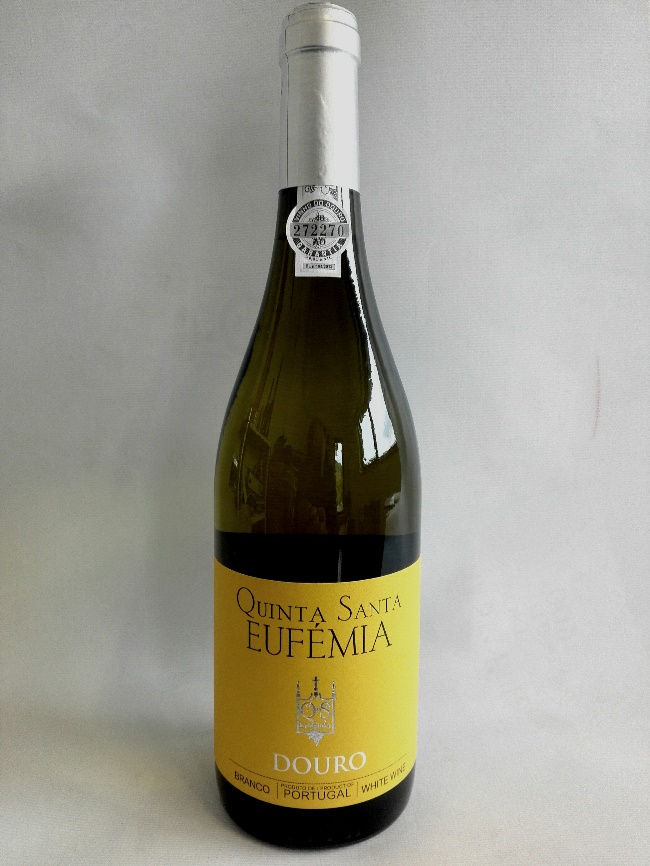 omschrijving Deze witte wijn is zes maanden op een gecontroleerde temperatuur in rvs-tanks gerijpt. De druiven zijn handgeplukt en vervoerd in kleine doosjes, zodat de kwaliteit van de druiven het best wordt bewaard. Met een mooie felle kleur, elegant, rijk aan aroma’s, tonen van abrikoos en een unieke frisheid is deze medium volle witte wijn met karakter de basis op elke tafel voor dagelijks gebruik.  informatieProduct Code			1WPE01Land					PortugalProducent				Quinta de Santa Eufemia Regio					DouroKleur					LichtgeelDruivensoort	Viosinho, Rabigato, Gouveio, Moscatel GalegoSmaak	Tropische tonen, fris, mineralen en een lange afdronkServeertip	Als aperitief, bij kip, salades, witvis en sushiServeertemperatuur		8°C - 10°CAlcoholpercentage			13%Bewaren				12°C - 18°C (kamertemperatuur)Afsluiting				KurkHoudbaar tot			3 jaar 